Questions? Contact me at www.diane_bruns@rimsd.k12.ca.us or via my website, at www.rimsdbruns.weebly.com   Spelling: Lesson 2 – VCCV Patternawake		______________________feast 		______________________stray		______________________greet		______________________praise 		______________________disease		______________________repeat		______________________display		______________________braces		______________________thief		______________________ashamed 	______________________sleeve		______________________waist		______________________beneath	______________________sheepish	______________________release		______________________remain		______________________sway		______________________training		______________________niece	 	______________________        This week’s Vocabulary Words:unfamiliar	uncertain     unlikely	nonproductive    disagree   discomfort   misled    discontented   nondairy    misconduct    misplace   misunderstand BACK TO SCHOOL NIGHT is on Thursday night, SEPT. 6th!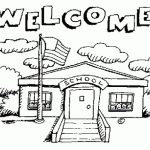 Imagine, Believe,  Achieve!Monday3rdTuesday4thWednesday5thThursday 6thFriday 7th   Reading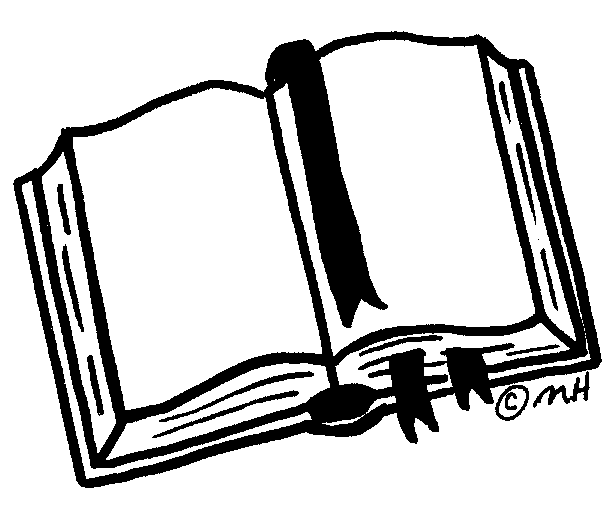 LABOR DAY HOLIDAYSSR/AR Intro Vocab“A Royal Mystery” SSR/ARReading GroupsSSR/AR“A Royal Mystery”Vocab/GrammarTestSSR/ARGroupsComprehension& Decoding testLanguage 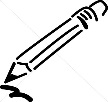 ArtsNarrative Writing: Short StoriesRN 19 & 20Library11:30-12:05RN 21-22Short Story Rough draftRN 23-24Close Rdr 10/11Short StoryFinal DraftTESTCR 12/13Spelling            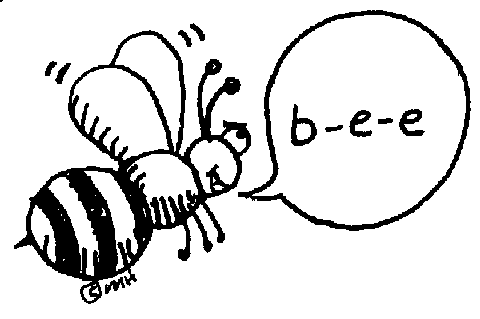 RN 16RN 17RN 18TestMath  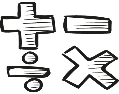 CCWS Multiplication PracticeCCWS Multiplication PracticeCCWS Multiplication PracticeGo Math!1.10: XTEST TUESDAYScience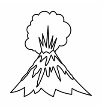 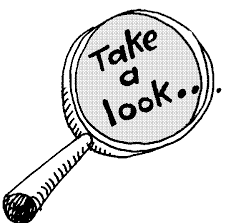 eSTEMThe Ring of FireTeacher Read AloudeSTEMVolcanoesPaint Maps today! Bring old clothes or an apron!History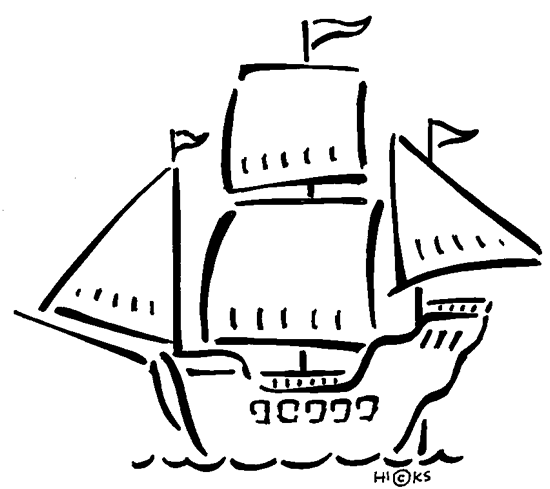 USA Studies WeeklyVol. 1(Finally!)USA Studies WeeklyVol. 1Q & As+BACK TO SCHOOL NIGHT is Tonight!USA Studies WeeklyVol. 1 DUEHomework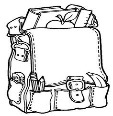 Finish today’s assignments&Read for 20minReading LogFinish today’s assignments&Read for 20 minReading LogFinish today’s assignments&Read for 20 minLog & SummaryReading Log and Summary Due!Rdg. Log = 4 pts Summary = 6 pts